Publicado en Madrid el 03/04/2024 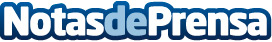 Fersay explica por qué es muy importante cambiar el filtro del frigorífico a tiempoFersay es una sociedad 100% española, empresa líder en la exportación de accesorios y repuestos para electrónica y electrodomésticos del hogar. Se posiciona como la primera cadena de su sector en el sur de Europa con una facturación de 9 M€ en 2023Datos de contacto:Pura de RojasAllegra Comunicación619983310Nota de prensa publicada en: https://www.notasdeprensa.es/fersay-explica-por-que-es-muy-importante Categorias: Nacional Franquicias Madrid E-Commerce Servicios Técnicos Electrodomésticos http://www.notasdeprensa.es